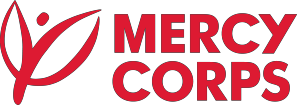 Date: 16-July-2024TENDER NOTICEMercy Corps is a non-religious, non-profit, and non-governmental international humanitarian organization.Mercy Corps is seeking bidders to undertake construction and installation of 50m3 Elevated pressed Steel Tank and Pipeline extension work at Bula Hagar Village and Cleaning of the existing infiltration Gallery and water facility Fencings in Benane town, Lagdera Sub- County, Garissa County.If you are interested in submitting a bid, you will need to complete an Intent to Bid Form (ITB) and Supplier Information Form (SIF) and submit it according to the guidelines below.●    Suppliers can download the Intent to Bid Form and Supplier information forms at https:/www.mercycorps.org /tenders Completed Intent to Bid Forms and supplier information form must be submitted to Mercy Corps by 24th July 2024@1700hrs according to the guidelines below.●    Email completed Intent to Bid Form and supplier information form to  tenders.mck@mercycorps.org with the Tender Reference number above in the email subject line.N/B: Please don’t send any bids or proposals with the Intent to Bid Form.Complete Tender Package will be shared with those who submitted on time the following:1-   Signed and stamped ITB (Intent to Bid)2-   Signed and stamped Supplier Information Forms (SIF)After the closing date of this Tender Notice, the Request for Bid/Request for Proposal will be sent to the suppliers who submitted Intent to Bid Forms and the supplier information form. The Request for Bid will be sent according to the preference you have mentioned in the Intent to Bid Form.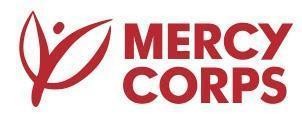 MERCY CORPS – INTENT TO BID(Please don’t send any bids or proposals with the Intent to Bid Form)We intend to submit a bid or proposal in response to this solicitation upon receipt of the Request for Bid or Proposal with full instructions.We understand that this is an Intent to Bid and in no way obligates this company to participate in this process. Also, this Intent to Bid does not constitute any transactional obligation between Mercy Corps and the intended bidders.Please find below the relevant information required to receive the Request for Bid /Proposal:Mandatory questions and please indicate your preference (only select one response):We hereby express the organization’s intention of participating in the competitive solicitationprocess.For Internal use, onlyOfficial Notes(Only to be completed by the Head of Procurement, Mercy Corps)Mercy Corps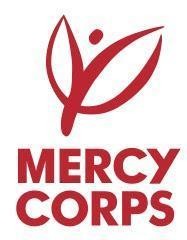 Supplier Information FormThe information provided will be used to evaluate the Company before contracting with theMercy Corps. Please complete all fields.Supplier InformationSubsidiary or affiliate companies if anyFinancial InformationProduct/Service InformationReferencesSupplier Self-Certification of EligibilityCompany certifies that:1.	It, its affiliates and subsidiaries, owners, officers, directors and key employees (to the best of its knowledge) are not the subject of any government’s sanctions, designations, donor rules or prohibitions, or laws prohibiting transactions with it/them. It is not the subject of any donor government investigation into its misconduct with any other recipient of that donors funding.2.   It, its affiliates and subsidiaries, owners, officers, directors and key employees have not and do not engage in any form of terrorism or attacks on civilians and do not provide any form of material support or financial resources for individuals or organizations that do engage in any form of terrorism or deliberate attacks on civilians.3.   It, its affiliates and subsidiaries, owners, officers, directors and key employees have not and do not engage in weapons or drugs manufacture, transport, sale or distribution.4.   It is not in default on any material credit agreement, bankrupt or being wound up, are having itsaffairs administered by the courts, have entered into arrangements with creditors, have suspended business activities, are the subject of proceedings concerning those matters, or are in any analogous situation arising from a similar procedure provided for in national legislation or regulations.5.   It is has not been determined to be in breach of a material contract by any legal body anytime within the past 2 years.6.   It pays taxes as and when due and is not currently the subject of any investigation or proceeding related to back-owed taxes.7.   It provides workers compensation insurance to its workers in accordance with the laws of the countries where it operates.8.   It pays social security obligations as required in the countries where it operates.9.   It,  its  owners, officers and  directors have not  been convicted of  an  offense concerning its professional conduct and has not engaged in grave professional misconduct.10. It, its affiliates and subsidiaries, owners, officers, directors and key employees have not been the subject of criminal investigation or judgement for fraud, corruption, human trafficking, spying, weapons transport or smuggling, sexual exploitation or abuse, internal sexual misconduct, abuse or exploitation of children, involvement in a criminal organization or any other criminal activity.11. It treats its employees with dignity and respect and maintains social operating standards, including: working conditions and social rights; avoidance of child labor, bondage, forced labor, human trafficking or exploitation; assurance of safe and reasonable working conditions; freedom of association; freedom from harassment (including sexual harassment), exploitation, abuse, bullying and discrimination; protection of basic social rights of its employees and Mercy Corps beneficiaries.12. To the best of its knowledge, no Mercy Corps employee, officer, consultant or other party related to Mercy Corps has a financial interest in the Company’s business activities, nor is any Mercy Corps employee related to any owner, officer, director or employee of the company, and, if so, it will ensure that the relationship is disclosed to Mercy Corps and will not used for improper influence. Discovery of  an  undisclosed Conflict of  Interest    will  result in  immediate revocation of  theCompany’s Authorized Supplier status and disqualification of Company from participation in futureMercy Corps procurement.13. It understands that attempting to or agreeing to provide anything of value to any Mercy Corps employee, agent or representative for the purpose of encouraging that person to award Company a contract or take or not take any action related to any contract will result in immediate termination of any agreement. Company certifies that it does not engage in such conduct..14. It understands that Mercy Corps seeks fair and open competition and the fairest price available and that any attempt by company to subvert fair and open competition, including working with other bidders to fix prices, working to exclude competition, seeking confidential information from Mercy Corps or other bidders, using multiple related or controlled companies to give the appearance of competition, or any similar activity, will result in termination of any agreement. Company certifies that it does not engage in such conduct.15. It understands that Mercy Corps prohibits any of its partners or suppliers from bribing public officials and certifies that it does not do so.16. It is not conducting business under other names or aliases that have not been declared to MercyCorps.If the Company cannot certify to any of the above it should explain why not.  Mercy Corps may take the individual circumstances into account for some situations. However, any false certification could be grounds for immediate disqualification and termination of any future agreement.By signing the Supplier Information Form you certify that your Company is eligible to supply goods and services to major donor funded organizations and that all of the above statements are accurate and factual.Company Name:Name of Representative: Title:Signature: Date:FOR MERCY CORPS USE ONLYFollowing documents have been provided [Update according to sections 3.3 and 4 of the TenderPackage]:I                                                 an employee of Mercy Corps having completed and reviewed this form confirm the accuracy of information provided:*Supplier to be re-authorized one year from this date.----------------------------------------------------------------------------------------------------------------------------- ----NoTender NumberCategoryDeadline of Submission1.MCK-NBO-WTRWRK-024-009Benane Water project 24th July 2024, 1700HrsCountry:Mercy Corps KenyaOffice:NairobiTitle of Procurement Activity:Benane Water project Tender Reference Number:MCK-NBO-WTRWRK-024-009Organization NameContact PersonMain Telephone NumberAlternative Telephone (if any)Business EmailBusiness AddressBusiness AddressHouse / Building NumberStreetStreet Number (if any)CityPostcode (if any)Country#QuestionsAnswer(Please Circle)Answer(Please Circle)1We intend to submit our bid or proposal via email.We request that the Request for Bid or Proposal document be provided via email.YesNo2We intend to submit our bid or proposal via Tender Box.We request that the Request for Bid or Proposal document be provided/collected as hardcopies/printouts.YesNoForm completed by (Name and Title)Telephone Number/s:Signature (only if submitted in person):Date:Head of Procurement (Name and Title)SignatureDateCompany NameAny other names company isoperating under (Acronyms, Abbreviations, Aliases)Previous names of the companyAddressWebsitePhone/FaxNumbersPhone:                                                   Fax:Primary ContactName:Phone Number: Email Address:# of Staff# of LocationsAvg. Value ofStock on Hand(USD)Government - owned (yes/no)Name(s) of Board of DirectorsName(s) of Company Owner(s)Parent companies, if anyBank Name andAddressName under which company isregistered at bankPayment TermsPayment By: Check Yes | No    Wire Transfer Yes | NoSpecify Standard Payment Terms (Net15, 30, etc.)List Range of Products/Services OfferedBasis For Pricing(Catalog, List, etc.)List or link to the technical/security measures used toprotect yourproduct/servicesList or link to your data sub- processorsClient Name:Contact Name, Phone, Email Address:Client Name:Contact Name, Phone, Email Address:Client Name:Contact Name, Phone, Email Address:DocumentsDocumentsLegal Business RegistrationLatest Tax Registration Certificate[Insert other supporting document as per Tender Package][Insert other supporting document as per Tender Package]Company ProfileReferences from previous work projects[Insert other supporting document as per Tender Package][Insert other supporting document as per Tender Package][Insert other supporting document as per Tender Package][Insert other supporting document as per Tender Package][Insert other supporting document as per Tender Package]NameTitleSignatureDate*